АКТ визуального осмотра земельного участкаДата осмотра       16 декабря 2019 годаВремя осмотра   15-00 по адресу: Оренбургская область, Оренбургский район, Подгородне-Покровский сельсовет, с.Подгородняя Покровка ул.Советская, участок №1, квартира №1, общей площадью 769 кв.м., кадастровый номер 56:21:1801004:1104Лица, проводившие осмотр:Ахмерова Ольга Геннадьевна – ведущий специалист администрации МО Подгородне-Покровский сельсовет;Ломакин Андрей Владимирович - ведущий специалист администрации МО Подгородне-Покровский сельсовет.На основании заявления собственника земельного участка Назарова П.А. (№496 от 16.12.2019) по адресу: Оренбургская область, Оренбургский район, Подгородне-Покровский сельсовет, с.Подгородняя Покровка ул.Советская, участок №1, квартира №1, общей площадью 769 кв.м. вид разрешенного использования добавить «бытовое обслуживание (код 3.3.); общественное питание (код 4.6.)» сотрудники администрации выехали на место нахождения земельного участка.При визуальном осмотре выявлено, что на земельный участок расположен жилой дом, ларек, здание для оказания бытовых услуг.Акт составлен в 1 экземпляре для приобщения к делу по публичным слушаниям назначенным на 30.12.2019 с 14-30.Подписи лиц, проводивших осмотр:Ахмерова О.Г.    __________________                                                                                     Ломакин А.В. ___________________Приложение к акту осмотра от 16.12.2019 с.Подгородняя Покровка ул.Советская, уч.№1, квартира №1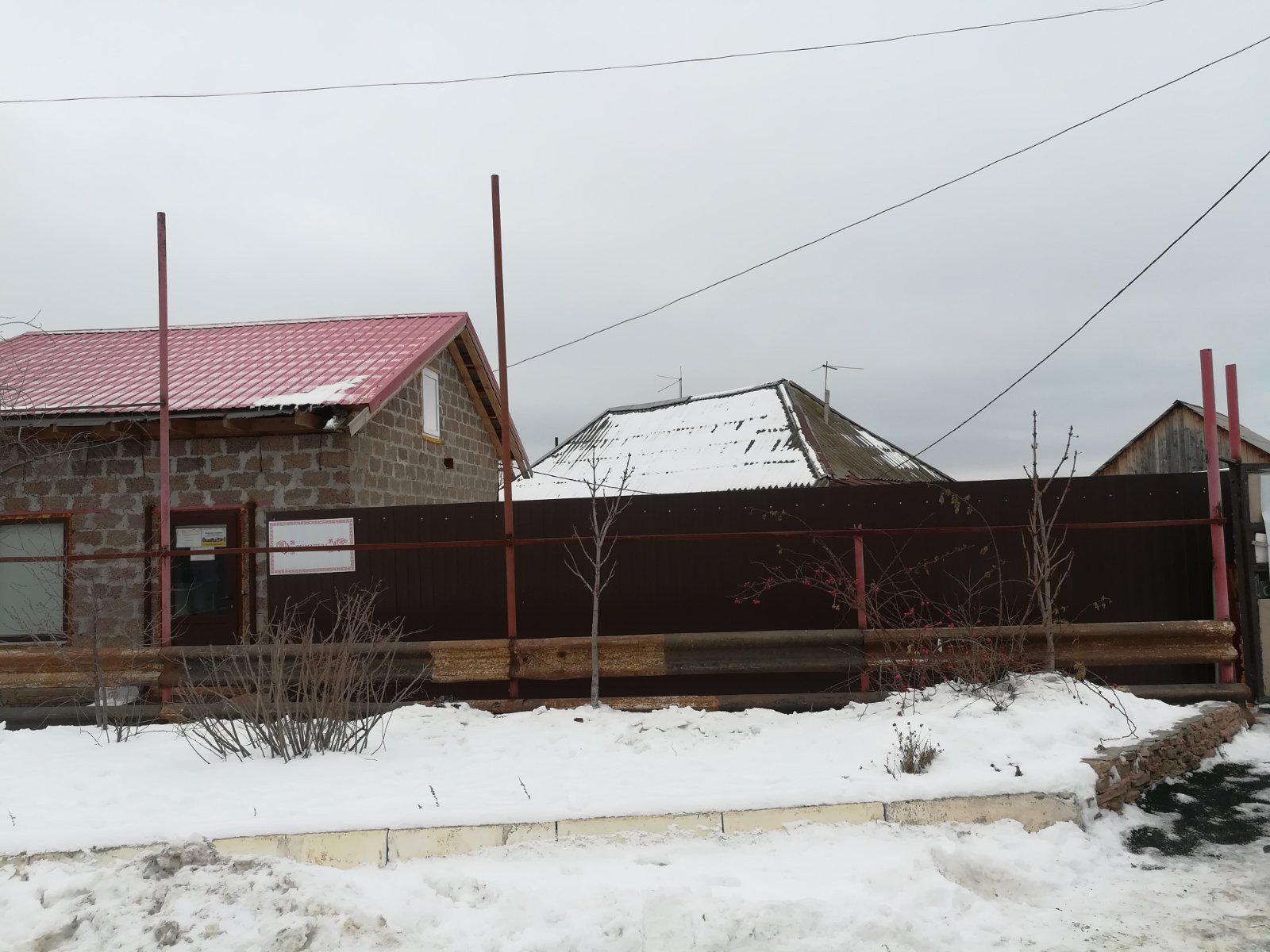 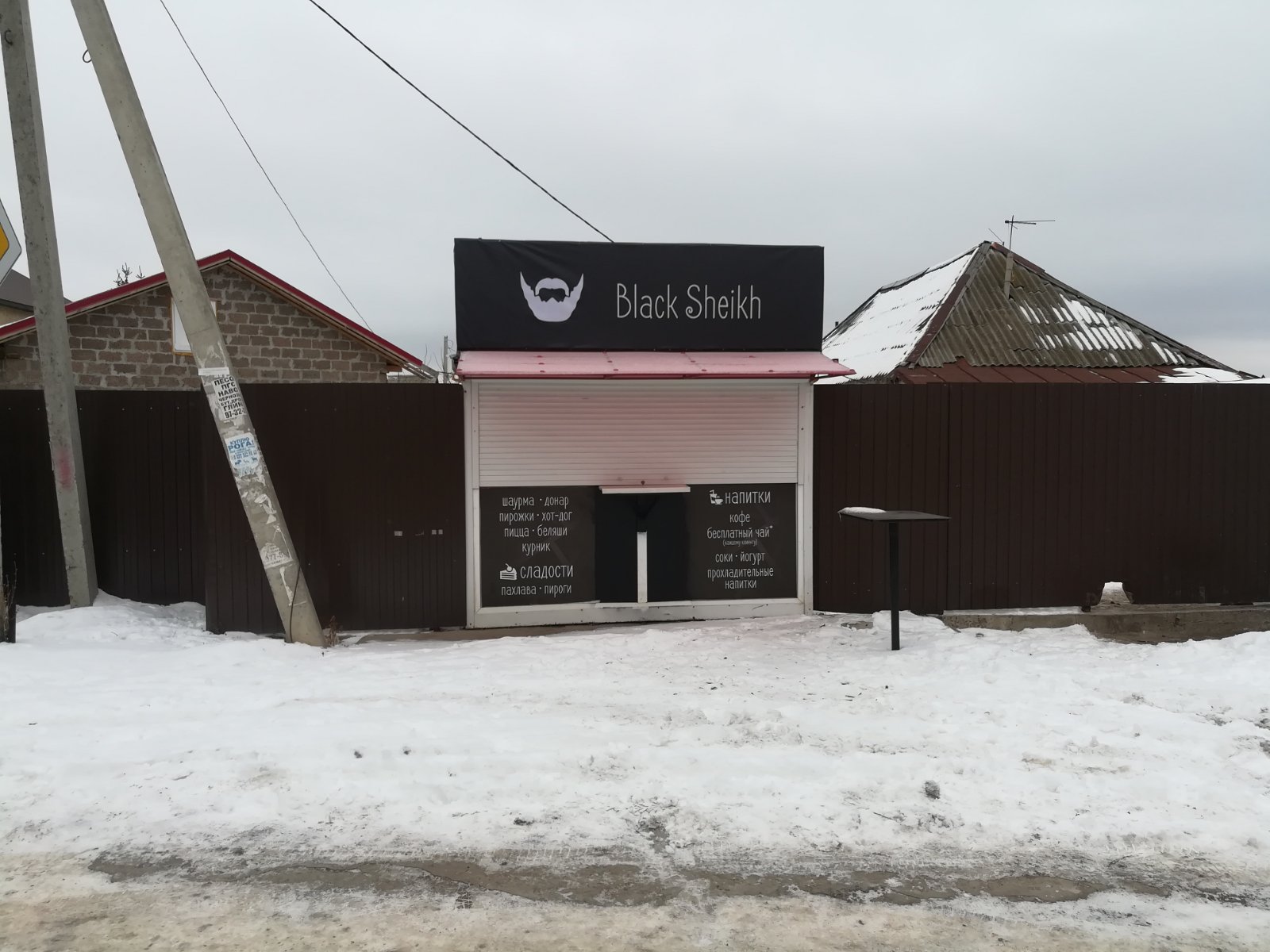 